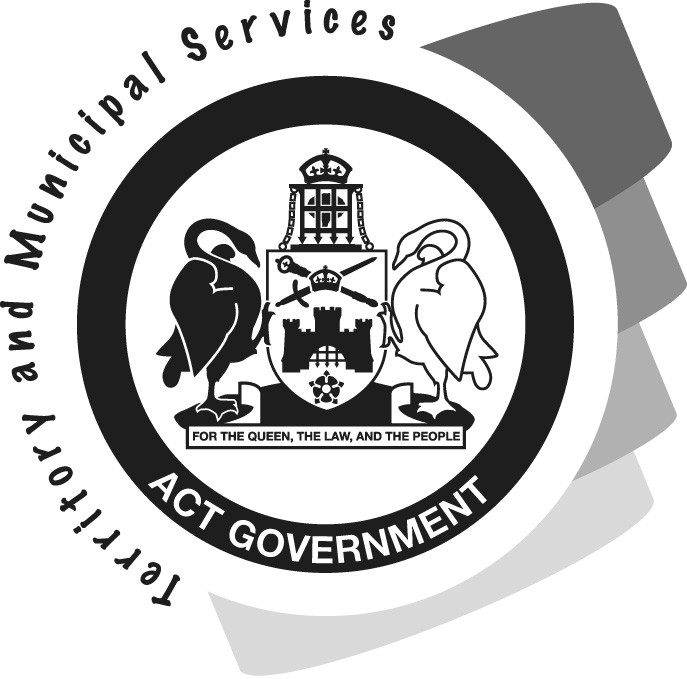 LIBRARIES ACT Exhibitions and Displays PolicyJune 2011PurposeThe Libraries ACT Exhibitions and Displays Policy outlines the framework for exhibitions and displays to be held on Libraries ACT premises, and explains terms and conditions of exhibitions and responsibilities of exhibitors.ScopeThis policy applies to all exhibitions and displays, hereafter referred to as exhibitions. The policy does not apply to organisations, groups and individuals wishing to provide a limited number of posters and/or brochures for general promotion and/or community information purposes. For such purposes, posters and brochures may be displayed subject to available space, suitability, and the discretion of library staff. Please refer to Distributing information and promoting events to the community via the Libraries ACT policy at the end of this document for further information.Principles/ObjectivesACTLIS provides public spaces visited by a diverse community. A range of exhibition facilities are available to enable organisations, groups and individuals to display and share objects and information. Exhibitions hosted by ACTLIS are expected to contribute to or reflect the education, culture or history of the local community.Access to exhibitions is only available during library opening hours.ACTLIS Responsibilities and Terms and ConditionsACTLIS will:Consider exhibition applications in the order in which they are received;Assess applications based on criteria including:Educational, cultural or historical relevance;Visual interest and cohesiveness; andSuitability for public viewing by all ages.Notify applicants in writing that their application has been accepted or declined.ACTLIS reserves the right to:Accept or decline an exhibition;Remove any exhibition item or material without notice;Determine and modify the exhibition period;Install any exhibition in place of any exhibition which is not installed on the agreed date.Responsibilities and Terms and Conditions for ExhibitorsIt is a condition of acceptance that exhibitors must ensure all exhibitions are:Of educational, cultural or historical relevance;Visually interesting and cohesive;Suitable for public viewing by all ages, including children;Fit within the designated exhibition space;Of a high standard;Meet Occupational Health and Safety requirements;Not in any way disruptive to the normal routine of the library; Not promoting a commercial or profit-making business or interest;Accompanied by signs and labels which are clear, legible and in keeping with the nature of the exhibition;Clearly identified with the name and address of the exhibitor on the exhibition; andAccompanied by a mechanism for users wishing to comment on the exhibition.In addition, the exhibitor is responsible for the following:Checking, before making an application, that the exhibition space meets their needs by visiting the location concerned;Installation, erection and placement of the exhibition on an agreed date and time;Maintaining a safe environment while installing and dismantling the exhibition, including ensuring that all exhibition cases are fully secure and locked;Provision of all materials required for the exhibition, including stationery and other consumables and fixings;Removal of the exhibition on the agreed date and time, including all recycling and garbage;Promotion of the exhibition, including provision of any posters, brochures, medoa coverage and other collateral;Liaising with ACTLIS in advance to negotiate the details of any events associated with the exhibition (e.g. launch);Notifying ACTLIS of any VIP guests (e.g. Members of the Legislative Assembly, or Federal Members) invited to attend events associated with the exhibition;Maintaining the exhibition throughout the time it is on display to keep it in a clean and safe condition within the agreed space;All insurance associated with the exhibition; All costs associated with the exhibition; Indemnifying and defending ACTLIS and its staff against any existing or future claim, suit, demand, action or proceeding (including costs and expenses) by any person arising from:Any damage, injury, death or loss to property and person caused by any act or omission of the exhibitor, its employees, agents or contractors; orThe infringement, or alleged infringement, of the intellectual property rights of any person in connection with the display or exhibit.Making good any damage caused to the exhibition site, including facilities and equipment, during the course of the exhibition period or during its removal. If the exhibitor fails to remove the exhibition or make good any such damage, thenThe material becomes the property of ACTLIS and may be discarded; and Any costs incurred by ACTLIS shall be a debit due and payable by the exhibitor on demand.GlossaryACTLIS – ACT Library and Information ServiceCultural relevance – celebrates and educates the community about a culture/s, promotes harmony and cultural understandingDesignated exhibition space – exhibition facilities provided by ACTLISEducational relevance – supports or contributes to lifelong learningEvent – a function, for example an exhibition launch or workshop, associated with the exhibition and organised by the exhibitorExhibition – a display of objects and / or information with a common themeExhibition facilities – exhibition cases and / or display boards provided by ACTLISExhibitor – organisation, group or individual/s who apply to display and share objects and information via an exhibitionHistorical relevance – relates to the history of the ACT and region, or historically significant milestones of potential interest to the communityPromotion – publicity associated with an exhibition, including but not limited to, media releases, brochures, posters and online contentVIP – guests of local significance, including but not limited to, Members of the Legislative Assembly and Federal Members of ParliamentReferences and further information Information about exhibitions is available on the library web site www.library.act.gov.au. Further enquiries about exhibitions can be made by email library.customerinfo@act.gov.au or phone 02 6205 9000.Library Exhibition FacilitiesLibrary Exhibition Space: Application FormConfirmation of ExhibitionAttention:Organisation:Email:Phone: 						Fax:This letter is confirmation of your booking of library space for an exhibition as listed below. If you wish to cancel your booking, please contact the library as soon as possible.In making your application, you agreed to the terms and conditions of for exhibitions which are outlined in the Exhibitions and Displays Policy.We ask that you visit the location concerned in advance of your booking to check the space meets your requirements.For enquiries, please contact:ACT Library and Information Servicewww.library.act.gov.au Phone 6205 9000Date:Declining of ExhibitionAttention:Organisation:Email:Phone: 						Fax:This letter is to notify you that application to book library space for an exhibition as listed below has been declined. The reason ACTLIS is not able to accept the application is indicated below:The requested time period is not available – please contact the library by phone to negotiate a different time period.The requested location is not available – please contact the library by phone to negotiate a different location.The exhibition does not appear to meet the terms and conditions of for exhibitions which are outlined in the Exhibitions and Displays Policy.For enquiries, please contact:ACT Library and Information Servicewww.library.act.gov.au Phone 6205 9000Exhibitions: Frequently Asked QuestionsPlease note: All exhibitions are subject to the terms and conditions set out in the Exhibitions and Displays Policy. Exhibitors and potential exhibitors are advised to read this fact sheet in conjunction with the policy.Does the library have a space where I can put up my own exhibition?
Individuals, organisations and groups may apply to use designated exhibition facilities. Bookings are subject to availability. Exhibition facilities vary between libraries. A list of facilities is available on the library web site.How do I book space for an exhibition?
To book for an exhibition you must complete an exhibition application form and submit it to the library for consideration. Applications will be considered in the order in which they are received, and must be made with advance notice. Official confirmation accepting or declining the exhibition will be provided to the nominated contact person.Where will my exhibition be located?
Exhibitions can be installed in designated exhibition spaces. Facilities vary depending on the location and a list is available on the library web site.Can the library create an exhibition for me?
The Library is unable to create displays/exhibitions at the request of individuals or organisations. All aspects of exhibitions are the responsibility of the exhibitor.Can someone help me put up or take down my exhibition?
As the exhibitor you are responsible for the installation, erection and placement of the exhibition, maintenance throughout its display, and its removal at the end of the exhibition period.Who will promote my exhibition?
As the exhibitor you are responsible for all promotion of your exhibition. You may negotiate with the Library to assist with promotion, but all costs are the responsibility of the exhibitor.How long can I put my exhibition in the Library?
The period of time for exhibitions is subject to availability. The recommended time is approximately four weeks.When will people be able to view my exhibition?Access to exhibitions is only available during regular library opening hours.Who is responsible for my exhibition? What happens if part of it is lost, damaged or stolen?
The ACTLIS assumes no insurance liability for materials on display/exhibit and will not at any time be responsible for any loss of or damage to the display/exhibition caused in any manner whatsoever. Distributing information and promoting events to the community via the ACT Public LibraryThe ACT Public Library welcomes over 1.7 million visitors each year, and is an excellent avenue for distributing information to the  and regional community. Posters and brochures promoting events and services can be displayed on designated community information noticeboards and brochure racks in any of the nine public library branches. ACTLIS reserves the right to:Accept or decline community information in various formats (acceptance does not guarantee display);Remove any material without notice;Determine and modify the period of display without notice.How do you distribute information via the ACT Public Library?If you wish to send posters and/or brochures for display/distribution through the library, you do not need to make a booking. Once received by the library, such items will be displayed, space, time and suitability permitting.Package your posters and brochures in nine bundles and clearly label each of them, e.g.: Belconnen Library – Community information for display. It may be appropriate to include a covering letter including details for further information.Deliver the bundles to any of the library branches for distribution via the library’s inter-branch courier. For large or heavy quantities, please contact the library to negotiate appropriate options.How many should I send?The quantity will depend on what you are distributing, how far in advance, and the expected level of interest from the community. The recommended quantity for most information is one or two posters and approximately 20-100 brochures per branch (e.g. a total of 9-18 posters and 500-1000 brochures).Can I ‘top up’ brochures?If you wish to check on the number of brochures remaining and decide whether to provide a ‘top up,’ it is your responsibility to visit the individual libraries and check what is needed.What kind of information can I provide?Community information which has an educational, cultural or historical focus may be provided. Information about commercial or profit-making businesses or interests is not acceptable.For further enquiries:Phone 02 6205 9000 or email library.customerinfo@act.gov.au.LocationExhibition or display casesDisplay panels or exhibition trackingBelconnen Library, Belconnen2 x glass display cases690mm high1700 mm wide520mm deep1 x single-sided display panel2400mm high1000mm wide1 x single-sided display panel900mm high12000mm wideBagged Toucan display panels (double sided)Civic LibraryCivic Square,  Circuit2 x vertical glass exhibition cases (lockable)??mm high890mm wide890mm deep3 x horizontal glass exhibition cases (lockable)??mm high1200mm wide600mm deepNote: All five exhibition cases must be booked and used together. Cases cannot be reserved on an individual basis.3 x double-sided display panels (on wheels)1950mm high1000mm wide4 metres of exhibition trackingDickson Library, Dickson Shopping Centre1 x glass display case590mm high940mm wideNilErindale Library, Wanniassa1 X glass display case with two shelves (lockable)1000mm high2400mm wide480 mm deep1 x single-sided display panel1500mm high2000mm wideGungahlin Library, Gungahlin1 x glass display case with two shelves (lockable)1000mm high2000mm wide500mm deepNilKippax Library, HoltNilNilTuggeranong Library, Tuggeranong1 X glass display case with two shelves (lockable)1200mm high900mm wide500mm deep And1 X single sided display panel1200mm high900mm wideNilWoden Library, WodenNilNilACT Heritage Library, Woden1 x glass exhibition case2000mm high1 x glass exhibition case1000mm high1 x glass exhibition case1100mm high2000mm wide500mm deepExhibition trackingNote: Applications for exhibitions in the ACT Heritage Library must be considered of historical and / or social significance to the ACT and regionNilExhibition title / themeExhibition title / themeContents of exhibition - Please describe / list items including format and quantity(Attach separate list if required)Contents of exhibition - Please describe / list items including format and quantity(Attach separate list if required)Requested location for exhibitionRequested location for exhibitionEducational, cultural or historical outcome for the communityEducational, cultural or historical outcome for the communityStart date(Exhibition will be set up on this day)End date(Exhibition will be removed on this day)Full name of organisation providing exhibitionFull name of organisation providing exhibitionFull name of contact personFull name of contact personEmailMobile phone numberWork phone numberHome phone numberSignature of exhibitor (I have read and accept the terms and conditions of exhibitions) DateOffice Use Only:Office Use Only:Date application receivedApplication received by (name of staff)Date application approved / declinedSignature (name of staff)Date booking confirmed with locationDate exhibitor notified outcome of applicationExhibition title / themeLocationYour exhibition must be set up onIf your exhibition is not set up on the day indicated, the booking will be cancelled and allocated to another exhibitorYour exhibition must be removed onExhibition title / themeLocationTime period